We Can! Book 6 Unit 5: Hanging Out in Town1. Match the words with the places on the map.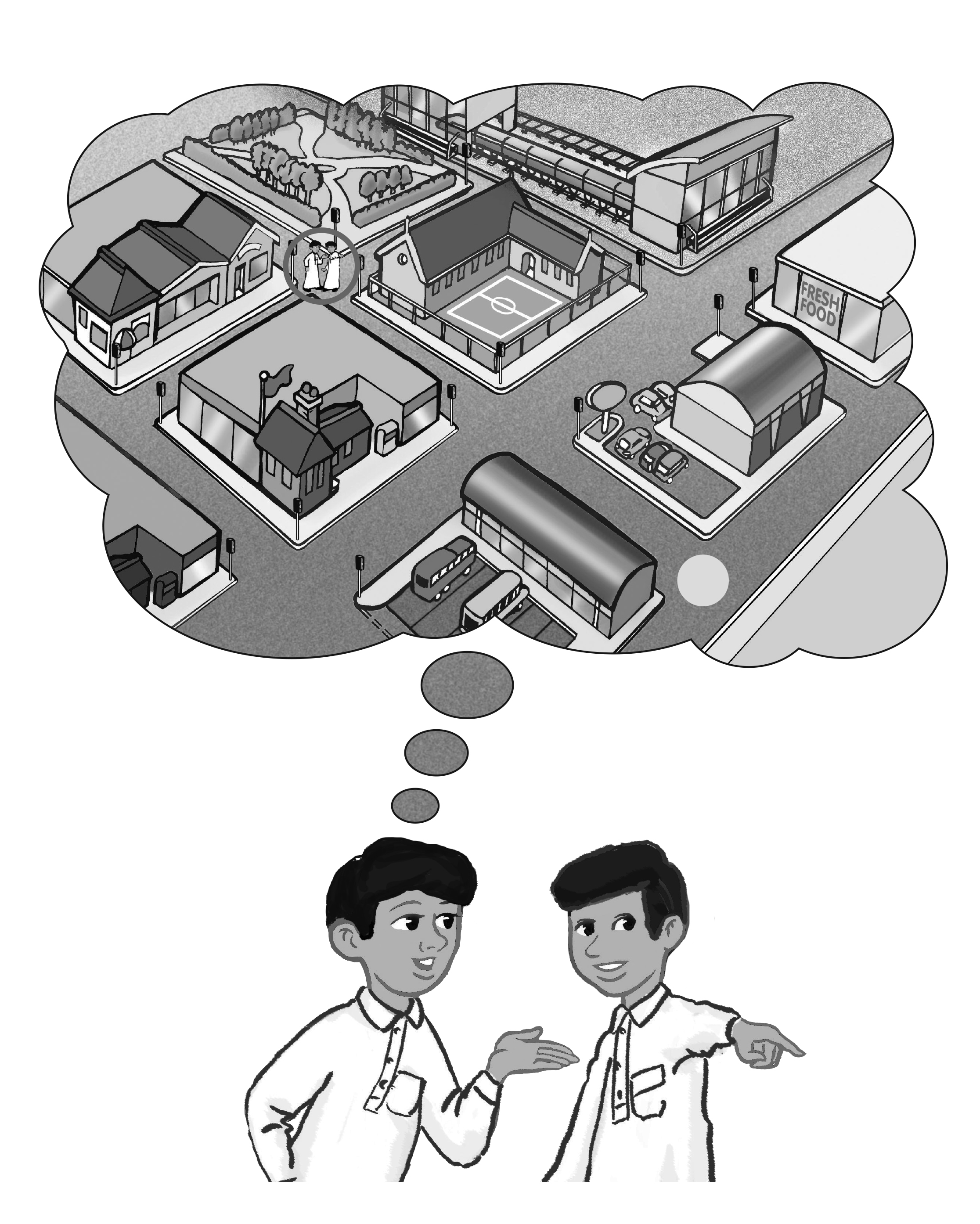 [Play CD3 34 or read.]  									3  							2                                                                               4        			1						5                                                     62. Listen, and fill in the missing words. A: Excuse me. Where’s the post office? B: Go straight, turn left, and you’ll find it on your right. A: Is it far from here?B: It’s only a few minutes. A: Thank you. B: You’re welcome. 3. Write how to get there using the map. Start at the circle.1. Where’s the train station? It’s just around the corner./ It’s near here./ Go straight and turn left. It’s right over there.2. Where’s the bus stop? It’s only a few minutes. Go straight and turn right. You’ll see it on your left. I’ts opposite the post office/ the convenience store. 3. Where’s the elementary school? It’s right here. We’re standing next to it./ We’re standing by the elementary school. Look! 4. Read and write the missing words. 1. I need some pens and paper. I’m going to the stationery store2. I want to buy some candy. I’m going to the candy store.3. She wants to buy bread. She’s going to the bakery .4. We want to buy some books. We’re going to the bookstore.5. They want to buy some flowers. They’re going to the flower store6. We want to find a new DVD. We’re going to the DVD  store.train station 3train station 3supermarket 4convenience store 5post office 1bus stop 6bus stop 6elementary school 2